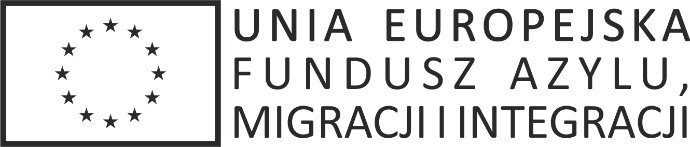             BEZPIECZNA PRZYSTAŃUMOWA - PROJEKTo wykonanie robót budowlano-montażowychzawarta  w dniu ………………….. 2020  roku  we  Wrocławiu  pomiędzy:Dolnośląskim Urzędem Wojewódzkim we Wrocławiu, pl. Powstańców Warszawy 1, 50-153 Wrocław, posiadającym NIP: 896-10-03-245, REGON: 000514377, reprezentowanym przez:Małgorzatę Hasiewicz – Dyrektora Generalnego,zwanym w treści  umowy Zamawiającym,a…………………………………………………………………………………………………………………. 
posiadającym NIP: ………………., REGON: …………………., reprezentowanym przez:……………………………………………………………,zwanym w treści umowy Wykonawcą. Stosownie do rozstrzygnięcia przetargu nieograniczonego dla zadania  pn.: „Modernizacja instalacji wentylacyjno-klimatyzacyjnej w budynku Delegatury Dolnośląskiego Urzędu Wojewódzkiego 
w Legnicy”, w wyniku którego jako najkorzystniejsza wybrana została oferta Wykonawcy oraz na podstawie:ustawy z dnia 29 stycznia 2004 r. Prawo zamówień publicznych (Dz. U. z 2019 r. poz. 1843 ), zwanej dalej „ustawą Pzp”,dokumentacji przetargowej,oferty Wykonawcy,strony zawierają umowę, zwaną w dalszej części „umową”, o następującej treści:§ 1PRZEDMOT UMOWYPrzedmiotem umowy są roboty budowlano - montażowe w budynku Delegatury Dolnośląskiego Urzędu Wojewódzkiego w Legnicy przy ul. Skarbka 3, w ramach zadania pn.: „Modernizacja pomieszczeń Delegatury Dolnośląskiego Urzędu Wojewódzkiego w Legnicy – etap II projektu 30/7-2017/OG-FAMI”, realizowanego w ramach projektu nr 10/10-2019/OG-FAMI pn.: „Wsparcie działań Wojewody Dolnośląskiego w obszarze obsługi obywateli państw trzecich” dofinansowanego w ramach Programu Krajowego Funduszu Azylu, Migracji i Integracji.Przedmiot umowy obejmuje wykonanie modernizacji wentylacji i klimatyzacji w budynku Delegatury Dolnośląskiego Urzędu Wojewódzkiego w Legnicy szczegółowo opisanej w dokumentacji projektowej, SIWZ, Opisie Przedmiotu Zamówienia, oraz Specyfikacji  Technicznej  Odbioru i  Wykonania  Robót  (STWiORB).Przedmiot umowy opisany został szczegółowo w następujących, będących integralną częścią umowy, dokumentach:Specyfikacji Istotnych Warunków Zamówienia (SIWZ),Projekcie Budowlanym (PB), Projekcie Wykonawczym (PW),Specyfikacji Technicznej Wykonania i Odbioru Robót Budowlanych (STWiORB),Ofercie Wykonawcy.Dokumentacja projektowa została opracowana przez Firmę EPD Technika Solarna Sp. z o.o.  Bukowina Sycowska 33/2, 56-513 Międzybórz.Wykonawca zobowiązuje się wykonać przedmiot Umowy z zachowaniem najwyższej profesjonalnej staranności, przy wykorzystaniu całej posiadanej wiedzy i doświadczenia. Wykonawca jest zobowiązany wykonywać przedmiot umowy zgodnie z obowiązującymi w tym zakresie przepisami prawa, obowiązującymi normami, warunkami technicznymi wykonania robót, wiedzą techniczną, zaleceniami nadzoru inwestorskiego, niniejszą umową oraz Szczegółowym Opisem Przedmiotu Zamówienia. O ile nic innego nie wynika wprost z Umowy, Wykonawca jest zobowiązany zapewnić wszelkie narzędzia i zasoby potrzebne mu do realizacji Umowy.     § 2TERMIN REALIZACJI Strony ustalają następujące terminy realizacji przedmiotu umowy:	- termin rozpoczęcia : ……………………. r.	- termin zakończenia: 30 września 2020 r.Zachowaniem terminu wykonania przedmiotu umowy jest zgłoszenie Zamawiającemu na piśmie faktu wykonania całości przedmiotu umowy (100% zakresu robót) i gotowości do odbioru wykonanych robót przed upływem terminu zakończenia wskazanego w ust. 1.§ 3WYNAGRODZENIE I WARUNKI PŁATNOŚCIZa prawidłowe wykonanie przedmiotu umowy Wykonawcy przysługiwać będzie wynagrodzenie  
w kwocie netto ………………….. zł (słownie: …………………..…………złotych …/100), co z podatkiem 
od towarów i usług (VAT) stanowi wartość brutto …………….. zł (słownie:……………….……….. złotych …/100 ). Wynagrodzenie ma charakter ryczałtu i nie będzie podlegać zmianom w trakcie realizacji niniejszej umowy.Wynagrodzenie płatne będzie przelewem na konto wskazane przez Wykonawcę w ciągu 21 dni od daty doręczenia Zamawiającemu prawidłowo wystawionej faktury VAT. Fakturę VAT Wykonawca wystawi po podpisaniu przez strony umowy protokołu odbioru odpowiednio częściowego i końcowego prac.Wraz z fakturą VAT Wykonawca zobowiązany jest do złożenia: protokołu odbioru końcowego podpisanego przez uczestników odbioru, z zastrzeżeniem ust. 5 – oświadczenia, że zadanie powierzył Podwykonawcom i Dalszym   Podwykonawcom.W przypadku gdy umowa realizowana jest przy udziale podwykonawców i dalszych podwykonawców, wypłata należnego Wykonawcy wynagrodzenia uwarunkowana jest przedłożeniem przez Wykonawcę wraz z fakturą VAT:oświadczenia Wykonawcy, że żadnej części zamówienia nie powierzył Podwykonawcom 
i Dalszym Podwykonawcom poza zgłoszonymi i zaakceptowanymi przez Zamawiającego,kopii faktur VAT lub rachunków wystawionych przez Podwykonawców i Dalszych Podwykonawców oraz ich oświadczenia, że zapłata za te faktury/rachunki wyczerpuje ich roszczenia z tytułu wykonanych części przedmiotu umowy. kopii przelewów bankowych lub innego dokumentu świadczącego o dokonaniu zapłaty za całość wynagrodzenia należnego Podwykonawcom i Dalszym Podwykonawcom, potwierdzonego przez Wykonawcę, za zgodność z oryginałem, oświadczenia Podwykonawców i Dalszych Podwykonawców o uregulowaniu całości wynagrodzenia należnego za wykonane roboty budowlane.6.    Rozliczenia finansowe pomiędzy Wykonawcą   a  Podwykonawcą  lub  Dalszym  Podwykonawcą mogą                                            dotyczyć wyłącznie robót objętych Przedmiotem Umowy.Do czasu odbioru końcowego Wykonawca zobowiązany jest uregulować wszelkie płatności 
w stosunku do Podwykonawców i Dalszych Podwykonawców.W przypadku, gdy: termin zapłaty wymagalnego wynagrodzenia należnego Podwykonawcom lub Dalszym Podwykonawcom wykracza poza termin zapłaty wymagalnego wynagrodzenia należnego Wykonawcy, lub na moment składania faktury VAT Wykonawca nie ma możliwości załączenia któregokolwiek z dokumentów, o których mowa w ust. 5, Wykonawca zalega z płatnościami na rzecz swoich Podwykonawców lub Dalszych Podwykonawców za materiały, urządzenia, usługi lub roboty budowlane związane 
z realizacją Przedmiotu Umowy,- Zamawiający ma prawo wstrzymać należną Wykonawcy płatność w części odpowiadającej roszczeniu Podwykonawcy lub Dalszego Podwykonawcy. Wstrzymanie przez Zamawiającego zapłaty do czasu wypełnienia przez Wykonawcę wymagań, o których mowa w ust. 5, nie skutkuje niedotrzymaniem przez Zamawiającego terminu płatności i nie uprawnia Wykonawcy do żądania odsetek. W przypadku dokonania bezpośredniej zapłaty Podwykonawcy lub Dalszemu Podwykonawcy, Zamawiający potrąca kwotę wypłaconego wynagrodzenia z wynagrodzenia należnego Wykonawcy.W celu dokonania zapłaty wynagrodzenia zatrzymanego na podstawie ust. 9, Zamawiający dopuszcza złożenie przez Wykonawcę dokumentu, w postaci kopii potwierdzonej za zgodność 
z oryginałem przez Wykonawcę, potwierdzającego:zawarcia z Podwykonawcami lub Dalszymi Podwykonawcami umów przelewu wierzytelności 
z tytułu zawartej umowy o podwykonawstwo i doręczenia Zamawiającemu zawiadomienia 
o przelewie wraz z umową przelewu wierzytelności. W umowie przelewu wierzytelności należy zamieścić postanowienie o zakazie zawierania przez Podwykonawcę i Dalszego Podwykonawcę  dalszych  umów przelewu wierzytelności, lubdoręczenia Zamawiającemu gwarancji zapłaty za zakres prac wykonywanych przez Podwykonawców lub Dalszych Podwykonawców z okresem ważności dłuższym o min. 30 dni od ustalonej w Umowie daty płatności.W przypadku pominięcia przez Wykonawcę przy wycenie wynagrodzenia jakiejkolwiek części bądź elementu składającego się na przedmiot umowy określony w dokumentach, o których mowa w § 1 umowy i ich nieujęcia w wynagrodzeniu ryczałtowym określonym w ust. 1 niniejszego paragrafu, Wykonawcy nie przysługują względem Zamawiającego żadne roszczenia z powyższego tytułu, 
a w szczególności roszczenie o dodatkowe wynagrodzenie.Do potwierdzenia prawidłowego wykonania przedmiotu umowy Zamawiający upoważnia inspektora nadzoru inwestorskiego Pana ………………… oraz kierownika oddziału obsługi technicznej Pana Jacka Sokoła, którzy dokonają odbioru i sporządzą protokół z wykonanych  prac. Jeżeli okaże się, iż zachodzi konieczność wykonania zamówień nieobjętych Umową, niezbędnych do jej prawidłowego wykonania, na podstawie okoliczności, o których mowa w art. 144 ust. 1 pkt 2 ustawy Pzp (dalej zwane także „zamówieniami dodatkowymi”), a które zostały zaakceptowane przez Zamawiającego lub jego przedstawiciela w protokole konieczności sporządzonym przez Inspektora Nadzoru, Wykonawca nie może odmówić ich realizacji. Wykonawca nie może żądać od Zamawiającego wynagrodzenia, jeśli wykonał prace dodatkowe bez zawarcia stosownej umowy o zamówienie dodatkowe/aneksu do Umowy.Jeżeli okaże się, iż:zachodzi konieczność wykonania zamówień dodatkowych, zachodzi konieczność udzielenia zamówień zgodnie z art. 67 ust. 1 pkt 6 i 7 ustawy Prawo zamówień publicznych, wystąpią zamówienia zaniechane i/lub zamienne, – jeżeli wystąpią i będą zaakceptowane przez Zamawiającego, warunki wykonania tych prac będą ustalone na podstawie przeprowadzonych negocjacji pomiędzy Stronami Umowy. Przed przystąpieniem do negocjacji Wykonawca, na wniosek i w terminie uzgodnionym z Zamawiającym, zobowiązany będzie do złożenia Zamawiającemu założeń dotyczących realizacji tych zamówień, tj. w szczególności dotyczących szacowanego wynagrodzenia Wykonawcy z tytułu wykonania lub zaniechania wykonania tych prac (kosztorys) oraz terminu w jakim zobowiązuje się wykonać te zamówienia. Wykonawca opracuje kosztorys w oparciu o stawki i narzuty określone na podstawie cen analogicznych do przyjętych w kosztorysie ofertowym lub w przypadku, gdy nie ma możliwości zastosowania analogii, na podstawie: stawki roboczogodziny (R) - średnia z notowanych w wydawnictwach „Sekocenbud” lub „ORGBUD” dla kwartału poprzedzającego prowadzone negocjacje,wskaźnik narzutów kosztów pośrednich (Kp), liczony od R i S - średnia z notowanych 
w wydawnictwach „Sekocenbud” lub „ORGBUD dla kwartału poprzedzającego prowadzone negocjacje,wskaźnik narzutów kosztów zysku (Z) liczony od R, S, i Kp - średnich z notowanych 
w wydawnictwach „Sekocenbud” lub „ORGBUD dla kwartału poprzedzającego prowadzone negocjacje,ceny materiałów na podstawie rachunków zakupu z zastrzeżeniem, że cena nie może być wyższa 
od średnich cen notowanych w wydawnictwach „Sekocenbud” lub „ORGBUD dla kwartału poprzedzającego prowadzone negocjacje.Ostateczne wynagrodzenie będzie ustalone w trakcie przeprowadzonych negocjacji i będzie miało charakter ryczałtowy. Wynagrodzenie ryczałtowe po przeprowadzonych negocjacjach nie będzie mogło być wyższe niż wynikające z szacunkowego wynagrodzenia Wykonawcy wskazanego w ww. kosztorysie.Zlecenie zamówień, o których mowa w ust. 14, wymaga podpisania przez Strony aneksu do Umowy (nowej umowy w przypadku udzielenia zamówień zgodnie z art. 67 ust. 1 pkt 6 i 7 ustawy Pzp), 
z zastrzeżeniem, iż bez uprzedniej zgody Zamawiającego wykonywane mogą być jedynie prace niezbędne ze względu na bezpieczeństwo lub konieczność zapobieżenia awarii.§ 4UBEZPIECZENIE BUDOWYWykonawca zobowiązany jest zawrzeć umowę ubezpieczenia odpowiedzialności cywilnej deliktowej      za szkody osobowe i rzeczowe wyrządzone przy realizacji umowy osobom trzecim z tytułu czynów niedozwolonych,  na sumę gwarancyjną nie niższą niż wartość umowy.Wykonawca zobowiązany jest ubezpieczyć teren budowy w trakcie budowy lub montażu wraz z wszelkim własnym mieniem znajdującym się na placu budowy, a w szczególności:roboty objęte przedmiotem niniejszej umowy, materiały lub elementy i urządzenia do wbudowania lub zamontowania, maszyny budowlane oraz maszyny i urządzenia niezbędne do montażu,sprzęt, wyposażenie budowlane lub montażowe oraz obiekty stanowiące zaplecze budowy.Zakres ubezpieczenia mienia winien obejmować wszelkie szkody i straty materialne polegające           na utracie, uszkodzeniu lub zniszczeniu, powstałe w mieniu określonym w ust. 2 niniejszego paragrafu, w wyniku: ognia, uderzenia piorunu, eksplozji, kradzieży i rabunku, katastrofy budowlanej, upadku masztów i innych obiektów na ubezpieczone mienie.Wykonawca zobowiązany jest utrzymywać ubezpieczenia, o których mowa powyżej, przez cały okres realizacji przedmiotu umowy, tj. do czasu dokonania przez Zamawiającego końcowego odbioru jej przedmiotu.Wykonawca zobowiązany jest przedłożyć Zamawiającemu, w terminie 14 dni od zawarcia niniejszej umowy, kopie (-ę) polis (-y) ubezpieczeniowych (-ej), a w przypadku gdy okres ubezpieczenia upływa wcześniej niż termin zakończenia robót, zobowiązany jest również przedłożyć Zamawiającemu, nie później niż ostatniego dnia obowiązywania ubezpieczenia, kopię dowodu jego przedłużenia - pod rygorem zawarcia umowy ubezpieczenia lub przedłużenia ubezpieczenia przez Zamawiającego na koszt Wykonawcy (ubezpieczenie zastępcze). Wykonawca zobowiązany jest również przedłożyć Zamawiającemu kopie (-ę) dowodów (-u) wpłat (-y) składki ubezpieczeniowej lub każdej jej raty, nie później niż następnego dnia po upływie terminu (-ów) zapłaty, pod rygorem dokonania zapłaty lub zawarcia umowy ubezpieczenia przez Zamawiającego                na koszt Wykonawcy(ubezpieczenie zastępcze).Zamawiającemu przysługuje prawo potrącenia poniesionych kosztów z tytułu ubezpieczenia zastępczego z wynagrodzenia Wykonawcy, na co Wykonawca wyraża zgodę.§ 5OBOWIĄZKI STRONStrony niniejszej Umowy deklarują współpracę w celu jej realizacji, a Zamawiający jest zobowiązany do współdziałania z Wykonawcą w granicach określonych prawem oraz Umową. W szczególności Strony zobowiązane są do wzajemnego powiadamiania o ważnych okolicznościach mających lub mogących mieć wpływ na wykonanie Umowy, w tym na ewentualne opóźnienia. Powyższe nie wyłącza ani nie ogranicza charakteru Umowy w zakresie dotyczącym realizacji Przedmiotu Umowy jako umowy o dzieło, ani też nie wyłącza ani nie ogranicza ewentualnej odpowiedzialności Stron. Językiem Umowy i językiem stosowanym podczas jej realizacji jest język polski. Dotyczy 
to także całej komunikacji między Stronami. Zamawiający zastrzega sobie prawo korzystania w trakcie wykonywania Umowy z usług osób trzecich celem kontroli jakości i sposobu prowadzenia całości lub poszczególnych prac objętych Umową, jak również do przeprowadzenia takiej kontroli samodzielnie. Osobom upoważnionym ze strony Zamawiającego Wykonawca zobowiązany będzie udzielić niezwłocznie wszelkich informacji, danych 
i wyjaśnień w żądanym zakresie oraz udostępnić i zaprezentować rezultaty prowadzonych prac w tym rezultaty prac, także w postaci nieukończonej, jak również zapewnić możliwość ich kontroli.Wykonawca zobowiązany będzie do wykonania zleconych przez Zamawiającego zamówień dodatkowych, zamiennych lub/i zamówień udzielanych zgodnie z art. 67 ust. 1 pkt 6 i 7 ustawy Prawo zamówień publicznych.W przypadku jeżeli inny podmiot na bezpośrednie zlecenie Zamawiającego lub innego podmiotu trzeciego wykonywał będzie określony zakres prac powiązanych lub wpływających na realizację Przedmiotu Umowy, Wykonawca zobowiązany będzie do koordynacji tych prac 
i umożliwienia ich wykonania w terminach wynikających z umowy tego podmiotu 
z Zamawiającym. Wpływ tych zleceń na termin realizacji lub zakres Przedmiotu Umowy podlegać będzie regulacjom, o których mowa w § 10 ust. 1 pkt. 2) lit h) Umowy.Materiały budowlane i instalacyjne oraz urządzenia i dostawy przewidziane przez Wykonawcę 
do wbudowania zatwierdza Inspektor nadzoru. Wyjątkiem od tej reguły są niżej wymienione materiały, które zatwierdza Zamawiający:materiały wykończeniowe,kolorystyka wnętrz i okładziny ścienne,osprzęt elektryczny (gniazda wtykowe, łączniki, oprawy, itp.)Zatwierdzenia materiałowe wykonywane jest na podstawie karty zatwierdzeń materiałowych przedstawionej przez Wykonawcę i zaopiniowanej/zatwierdzonej przez Inspektora Nadzoru przed dokonaniem zamówienia materiałów, urządzeń. Inspektor Nadzoru opiniuje i odpowiednio akceptuje materiał/urządzenie na podstawie dokumentów dołączonych do karty zatwierdzenia materiałowego takich jak: karta techniczna produktu, atesty, świadectw/deklaracje zgodności i inne. Wykonawca przedstawia Zamawiającemu kartę zatwierdzenia wraz z załącznikami nie później niż 2 tygodnie przed terminem wbudowania  materiału/montażu urządzenia. Zamawiający zwraca zatwierdzona/lub nie kartę materiałową w terminie nie dłuższym niż 7 dni roboczych od daty otrzymania prawidłowo przygotowanego dokumentu.Zamawiający wymaga aby montaż urządzeń i instalacji dokonany był przez firmy/osoby posiadające odpowiednie certyfikaty wydane przez dostawców tych urządzeń/instalacji.W celu przekazania obiektu do eksploatacji Zamawiającemu obowiązkiem Wykonawcy jest przekazanie wszelkich wymaganych instrukcji eksploatacyjnych, dokumentacji rozruchowej 
i instrukcji obsługi, a zwłaszcza instrukcji eksploatacji obiektu dla zachowania warunków gwarancyjnych.Wykonawca, w ramach  wynagrodzenia, o którym mowa w § 3 ust. 1 umowy, oprócz obowiązków wskazanych w Szczegółowym Opisie Przedmiotu Zamówienia, stanowiącym załącznik nr 1A 
do umowy, zobowiązany jest także:przed rozpoczęciem robót:poinformować Biuro Administracji i Logistyki Zamawiającego o przystąpieniu 
do robót i ewentualnych utrudnieniach,wygrodzić i zabezpieczyć teren robót przed dostępem osób trzecich,opracować dokumentację powykonawczą i przekazać ją Zamawiającemu w 2 egzemplarzach, 
w tym operat kolaudacyjny,zgłosić Zamawiającemu gotowość do odbioru przedmiotu umowy tak by zachować termin określony w § 2, przekazać przedmiot umowy Zamawiającemu, uczestniczyć 
w odbiorach pod rygorem ich dokonania przez Zamawiającego jednostronnie,zdemontować obiekty tymczasowe i uporządkować teren budowy po zakończeniu robót.Wykonawca ponosi odpowiedzialność za wszelkie działania i zaniechania osób, przy pomocy których realizuje przedmiot umowy.Zamawiający żąda, aby przed przystąpieniem do wykonania zamówienia wykonawca, o ile 
są już znane, podał nazwy albo imiona i nazwiska oraz dane kontaktowe podwykonawców i osób 
do kontaktu z nimi, zaangażowanych w roboty budowlane lub usługi, które mają być wykonane 
w miejscu podległym bezpośrednio nadzorowi Zamawiającego. Wykonawca powiadomi Zamawiającego o wszelkich zmianach danych, o których mowa w zdaniu pierwszym, w trakcie realizacji zamówienia, a także przekaże informacje na temat nowych podwykonawców, którym 
w późniejszym okresie zamierza powierzyć realizację robót budowlanych lub usług.Wykonawca jest zobowiązany do zgłaszania Zamawiającemu zdarzeń wypadkowych, chorób zawodowych oraz zdarzeń potencjalnie wypadkowych występujących u swoich pracowników oraz podwykonawców. Zamawiający zastrzega sobie prawo do kontroli, na każdym etapie realizacji przedmiotu umowy, przestrzegania przepisów BHP i ppoż. przez pracowników Wykonawcy i podwykonawcy.Zamawiający zapewnia nadzór inwestorski.Wraz z podpisaniem umowy Zamawiający przekazuje Wykonawcy dokumentację projektową.Zamawiający protokolarnie przekaże Wykonawcy teren budowy w dniu ..………..…….2020 r.Wykonawca zobowiązany jest do zatrudnienia na podstawie umowy o pracę, wraz 
z dokumentowaniem tego faktu, osób wykonujących przy realizacji przedmiotu zamówienia – w sposób określony w art. 22 § 1 ustawy z dnia 26 czerwca 1974 r. Kodeks Pracy (Dz. U. 
z 2019 r. poz. 1040), czynności wskazane w Szczegółowym Opisie Przedmiotu Zamówienia (Załącznik 1A do umowy).§ 6WARUNKI REALIZACJI PRAC PRZEZ PODWYKONAWCÓWWykonawca, Podwykonawca lub Dalszy Podwykonawca zamierzający zawrzeć umowę 
o podwykonawstwo, której przedmiotem są roboty budowlane, jest obowiązany, w trakcie realizacji Przedmiotu Umowy, do przedłożenia Zamawiającemu projektu tej umowy, przy czym Podwykonawca lub Dalszy Podwykonawca jest obowiązany dołączyć zgodę Wykonawcy na zawarcie umowy 
o podwykonawstwo o treści zgodnej z przedkładanym projektem tej umowy.  Zamawiający, w terminie 7 dni od daty złożenia Zamawiającemu projektu umowy o podwykonawstwo, której przedmiotem są roboty budowlane, zgłasza w formie pisemnej zastrzeżenia do tego projektu umowy, w szczególności, gdy:nie spełnia wymagań określonych w specyfikacji istotnych warunków zamówienia,gdy przewiduje termin zapłaty wynagrodzenia Podwykonawcy lub Dalszemu Podwykonawcy dłuższy niż 30 dni od dnia doręczenia Wykonawcy, Podwykonawcy lub Dalszemu Podwykonawcy faktury VAT lub rachunku, potwierdzających wykonanie zleconej Podwykonawcy lub Dalszemu Podwykonawcy dostawy, usługi lub roboty budowlanej.Niezgłoszenie w formie pisemnej zastrzeżeń do przedłożonego projektu umowy o podwykonawstwo, której przedmiotem są roboty budowlane, w terminie określonym w ust. 2 uważa się za akceptację projektu umowy przez Zamawiającego.W przypadku zgłoszenia przez Zamawiającego zastrzeżeń do przedłożonego projektu umowy o podwykonawstwo, której przedmiotem są roboty budowlane, Wykonawca, Podwykonawca lub Dalszy Podwykonawca zobowiązany jest do ich uwzględnienia.W terminie 7 dni od dnia jej zawarcia, Wykonawca, Podwykonawca lub Dalszy Podwykonawca przedkłada Zamawiającemu poświadczoną za zgodność z oryginałem kopię zawartej umowy 
o podwykonawstwo, której przedmiotem są roboty budowlane, dostawy lub usługi, z wyłączeniem umów o podwykonawstwo o wartości mniejszej niż 0,5% wartości Umowy. W przypadku, gdy Wykonawca, Podwykonawca lub Dalszy Podwykonawca w umowie 
o podwykonawstwo, nie uwzględni zastrzeżeń, o których mowa w ust.2, Zamawiający w terminie 7 dni od daty złożenia kopii tej umowy zgłasza pisemny sprzeciw do tej umowy; w sprzeciwie Zamawiający wskazuje termin na zmianę zawartej umowy o podwykonawstwo. Jednocześnie za zaakceptowaną umowę nie będzie można uznać zawartej umowy, która zawiera odmienne postanowienia niż przewidziane w projekcie tej umowy, w wersji przedłożonej do zaakceptowania Zamawiającemu, 
co do którego nie wniósł zastrzeżeń.Niezgłoszenie pisemnego sprzeciwu do przedłożonej umowy o podwykonawstwo, której przedmiotem są roboty budowlane, w terminie określonym w ustępie powyżej, uważa się za akceptację umowy o podwykonawstwo przez Zamawiającego.W umowach o podwykonawstwo muszą być w szczególności zawarte zapisy dotyczące:zakresu robót powierzonych Podwykonawcy lub dalszym Podwykonawcom,terminu wykonania zakresu robót powierzonych Podwykonawcy lub dalszym Podwykonawcom,terminu płatności faktur VAT nie dłuższego niż 30 dni od dnia doręczenia Wykonawcy, Podwykonawcy lub dalszemu Podwykonawcy faktury VAT lub rachunku, potwierdzającej wykonanie zleconej Podwykonawcy lub dalszemu Podwykonawcy roboty budowlanej,kwoty wynagrodzenia za roboty budowlane, z zastrzeżeniem, że kwota ta nie może być wyższa niż kwota wynikająca z zatwierdzonego kosztorysu ofertowego dla wskazanego zakresu robót budowlanych, dostaw i/lub usług,konieczności zatrudnienia przez Podwykonawcę i Dalszych Podwykonawców na podstawie umowy 
o pracę osób wykonujących przy realizacji przedmiotu zamówienia – w sposób określony w art. 22 § 1 ustawy z dnia 26 czerwca 1974 r. Kodeks Pracy (Dz. U. z 2018 r. poz. 917), czynności wskazane 
w Szczegółowym Opisie Przedmiotu Zamówienia (załącznik 1A do umowy) oraz odpowiednio zasad dotyczących dokumentowania tego faktu.Postanowienia ust. 1-5 stosuje się  odpowiednio do  zmian zawartych  umów o  podwykonawstwo.Jeżeli Zamawiający stwierdzi, że wobec danego Podwykonawcy lub Dalszego Podwykonawcy zachodzą podstawy wykluczenia, Wykonawca zobowiązany jest zastąpić tego Podwykonawcę lub Dalszego Podwykonawcę lub zrezygnować z powierzenia wykonania odpowiedniej części zamówienia Podwykonawcy lub Dalszemu Podwykonawcy. Zamawiającemu przysługuje roszczenie zwrotne do Wykonawcy. Zamawiający ma prawo żądać 
od Wykonawcy zwrotu całej zapłaconej Podwykonawcom lub Dalszym Podwykonawcom kwoty, 
w przypadku, gdy Wykonawca nie zapłacił należnego wynagrodzenia Podwykonawcom lub Dalszym Podwykonawcom. Wykonawca zobowiązuje się zwrócić żądaną kwotę w terminie 7 dni od dnia wezwania do zapłaty. W celu uniknięcia wątpliwości, Strony potwierdzają, że Wykonawca ponosi odpowiedzialność 
za działanie lub zaniechania własne, swoich pracowników, Podwykonawców i Dalszych Podwykonawców oraz podmiotów którymi się posługuje lub przy pomocy których wykonuje Przedmiot Umowy jak za własne działania lub zaniechania, niezależnie od podjętych przez Zamawiającego działań sprawdzających wynikających z Umowy lub przepisów prawa.Zamawiającemu przysługuje prawo żądania od Wykonawcy zmiany Podwykonawcy lub Dalszego Podwykonawcy, jeżeli ten realizuje Przedmiot Umowy w sposób wadliwy, niezgodny z warunkami niniejszej umowy i przepisami prawa.Na każde żądanie Zamawiającego Wykonawca zobowiązany jest udzielić mu wszelkich informacji dotyczących Podwykonawców.Jakakolwiek przerwa w realizacji Przedmiotu Umowy wynikająca z braku Podwykonawcy lub Dalszego Podwykonawcy będzie traktowana jako przerwa wynikła z przyczyn zależnych od Wykonawcy 
i nie może stanowić podstawy do zmiany terminu realizacji Przedmiotu Umowy.Każdorazowo w przypadku zawarcia przez Wykonawcę umowy o podwykonawstwo, Strony wprowadzą do niniejszej umowy, aktualny kosztorys ofertowy uwzględniający roboty budowlane, dostawy i/lub usługi realizowane przez podwykonawców. Wypełniony dokument, staje się w chwili jego zatwierdzenia przez Zamawiającego, załącznikiem do umowy.§ 7WARUNKI ODBIORUZamawiający zastrzega sobie prawo dokonania weryfikacji wykonania Przedmiotu Umowy lub poszczególnych jego części przez podmiot zewnętrzny. Zamawiający ma prawo do weryfikacji należytego wykonania Umowy dowolną metodą, w tym także z wykorzystaniem opinii zewnętrznego podmiotu. Zastrzeżenia do sposobu wykonywania Przedmiotu Umowy na każdym jego etapie nie wstrzymuje biegu terminu do wykonania dalszych części i pozostałych obowiązków Wykonawcy określonych w Umowie.Odbiór prac wykonanych w trakcie realizacji Umowy polega na weryfikacji, czy przedmiot odbioru spełnia wymagania określone w Umowie, z uwzględnieniem bardziej szczegółowych wymagań określonych w toku współpracy Stron. Odbiór jest czynnością jednostronną Zamawiającego. Jeżeli w Umowie mowa jest o podmiotach dokonujących odbioru rozumie się przez to przedstawicieli Zamawiającego wskazanych do wykonania tej czynności. Dokonanie odbioru nie wpływa na możliwość skorzystania przez Zamawiającego z uprawnień przysługujących mu na mocy przepisów prawa lub Umowy w przypadku nienależytego wykonania Umowy, a w szczególności na prawo naliczenia kar umownych, dochodzenia odszkodowań oraz odstąpienia od Umowy, jeżeli fakt nienależytego wykonania Umowy zostanie ujawniony po wykonaniu Umowy. Strony ustalają, że będą stosowane następujące rodzaje odbiorów:odbiory techniczne robót zanikających lub ulegających zakryciu,odbiory techniczne częściowe,odbiór końcowy całego Przedmiotu Umowy, odbiory usunięcia stwierdzonych wad w okresie gwarancyjnymZamawiający zobowiązuje Wykonawcę do uczestniczenia we wszystkich odbiorach dotyczących przedmiotu niniejszej umowy. Ze strony Wykonawcy w odbiorach winien uczestniczyć Kierownik budowy, Kierownik/-cy robót, Wykonawca lub jego przedstawiciel prawnyWykonawca jest obowiązany zgłosić na piśmie Zamawiającemu fakt wykonania całości przedmiotu umowy (100% zakresu robót) i gotowość do odbioru wykonanych robót. Przed zgłoszeniem gotowości 
do odbioru Wykonawca zobowiązany jest uzyskać potwierdzenie tego faktu przez Inspektora Nadzoru oraz dokonać stosownego wpisu do Dziennika Budowy. Skutki zaniechania tego obowiązku lub opóźnień 
w zgłoszeniu będą obciążać Wykonawcę.Inspektor Nadzoru dokonuje wszystkich odbiorów robót i dostaw wskazanych w ust. 6 pkt 1) – 2), 
za wyjątkiem odbioru końcowego  – wskazanych w ust 6 pkt. 3) i 4) niniejszej umowy.Zamawiający i odpowiednio Inspektor Nadzoru wyznaczy termin odbioru w ciągu 7 dni od dnia zgłoszenia gotowości do odbioru, o której mowa w ust. 8. Z czynności odbioru spisany i podpisany będzie przez jego uczestników protokół odbioru, zawierający potwierdzenie wszelkich dokonywanych 
w trakcie odbioru ustaleń, jak też wskazujący terminy wyznaczone Wykonawcy na usunięcie ewentualnych wad w przedmiocie umowy stwierdzonych przy odbiorze. Nieobecność Wykonawcy podczas odbioru, z przyczyn leżących po jego stronie, upoważnia Zamawiającego do jednostronnego sporządzenia protokołu odbioru, który będzie mieć moc wiążącą.Na dzień rozpoczęcia czynności odbioru końcowego Wykonawca skompletuje i przekaże Zamawiającemu, za pośrednictwem Inspektora Nadzoru, dokumentację powykonawczą niezbędną 
do końcowego odbioru robót i umożliwiającą ocenę prawidłowego wykonania przedmiotu umowy pod rygorem odmowy dokonania odbioru przez Zamawiającego. Inspektor Nadzoru sprawdzi dokumentacje powykonawczą w czasie 5-ciu dni roboczych od otrzymania.Zamawiający odmówi odbioru, jeżeli przedmiot umowy nie został w całości wykonany lub ma istotne wady uniemożliwiające jego użytkowanie ze względu na cel przedmiotu umowy, co traktowane będzie jako brak gotowości do odbioru i niezachowanie terminu realizacji umowy skutkujące zastosowaniem kary umownej, o której mowa w § 9.W wypadku stwierdzenia wad podczas któregokolwiek z odbiorów wskazanych w ust. 6, Zamawiającemu i odpowiednio Inspektorowi Nadzoru przysługują następujące uprawnienia: jeżeli wady nadają się do usunięcia Zamawiający lub odpowiednio Inspektor Nadzoru, może: dokonać odbioru i zażądać usunięcia wad w terminie przez siebie wyznaczonym, odmówić odbioru do czasu usunięcia wad i w tym wypadku za „datę zakończenia robót” uważać się będzie datę ponownego zawiadomienia Zamawiającego o gotowości do odbioru, jeżeli wady nie nadają się do usunięcia to: jeżeli umożliwiają one użytkowanie przedmiotu umowy zgodnie z przeznaczeniem, Zamawiający lub odpowiednio Inspektor Nadzoru może dokonać odbioru, a Zamawiający może obniżyć wynagrodzenie należne Wykonawcy (poprzez złożenie oświadczenia 
o obniżeniu wynagrodzenia) i/lub wydłużyć okres gwarancji,jeżeli wady uniemożliwiają użytkowanie przedmiotu umowy zgodnie z przeznaczeniem, Zamawiający lub odpowiednio Inspektor Nadzoru może/mogą odmówić odbioru przedmiotu umowy lub jego zgłoszonej do odbioru części, a Zamawiający po zasięgnięciu opinii Inspektora Nadzoru ma prawo odstąpić od umowy lub odpowiednio jej części z winy Wykonawcy poprzez złożenie oświadczenia o odstąpieniu od Umowy lub jej części.15.Inspektor Nadzoru nie jest upoważniony do zaciągania lub zmiany zobowiązań finansowych 
w imieniu Zamawiającego. Z tego też względu, w przypadku, o którym mowa w pkt 2) lit. a) powyżej, Inspektor Nadzoru i Wykonawca muszą uzyskać pisemną zgodę Zamawiającego na dokonanie odbioru 
i wprowadzenie tych zmian.W przypadku, gdy Wykonawca odmówi usunięcia wad lub nie usunie ich w terminie wyznaczonym przez Zamawiającego lub z okoliczności wynika, iż nie zdoła ich usunąć w tym terminie, Zamawiający 
ma prawo zlecić usunięcie tych wad osobie trzeciej na koszt i ryzyko Wykonawcy i jednocześnie złożyć oświadczenie o obniżeniu wynagrodzenia należnego Wykonawcy z tego tytułu. Obniżka wynagrodzenia odpowiadać będzie wartości nieusuniętych wad, tj. poniesionych przez Zamawiającego kosztów wykonania zastępczego, na co Wykonawca wyraża zgodę.§ 8GWARANCJANa przedmiot umowy Wykonawca udziela ……. miesięcznej gwarancji jakości. Bieg terminu gwarancji rozpoczyna się w dniu następnym po odbiorze końcowym przedmiotu umowy. Gwarancja obejmuje wady materiałowe oraz wady w wykonaniu.Wykonawca jest odpowiedzialny wobec Zamawiającego z tytułu rękojmi za wady fizyczne wykonanego przedmiotu umowy zgodnie z przepisami artykułów 556-576 Kodeksu Cywilnego. Bieg terminu rękojmi rozpoczyna się w dniu następnym po odbiorze końcowym przedmiotu umowy. W okresie rękojmi lub gwarancji Wykonawca zobowiązuje się do nieodpłatnego  usunięcia ujawnionych wad w terminie 7 dni od daty zgłoszenia przez Zamawiającego wady, niezależnie od pozostałych uprawnień z tytułu rękojmi.Jeżeli w ramach gwarancji Wykonawca dokonał usunięcia wad istotnych, termin gwarancji biegnie 
na nowo od chwili usunięcia wady. W innych przypadkach co do wad nieistotnych termin gwarancji ulega przedłużeniu o czas, w którym wada była usuwana.Pomimo wygaśnięcia gwarancji lub rękojmi Wykonawca zobowiązany jest usunąć wady, które zostały zgłoszone przez Zamawiającego w okresie trwania gwarancji lub rękojmi. § 9KARY UMOWNEZa opóźnienie w wykonaniu umowy Wykonawca zapłaci Zamawiającemu karę umowną w wysokości 
0,3 % wartości umowy brutto określonej w § 3 ust. 1, za każdy dzień opóźnienia, licząc od terminu wskazanego w § 2.Za opóźnienia w usunięciu wad stwierdzonych przy odbiorze lub ujawnionych w okresie rękojmi lub gwarancji Wykonawca zapłaci Zamawiającemu karę umowną w wysokości 0,1 % wartości umowy brutto określonej w § 3 ust. 1, za każdy rozpoczęty dzień opóźnienia, liczony od upływu terminu wyznaczonego na usunięcie wad.Wykonawca zapłaci Zamawiającemu karę umowną za brak dokonania wymaganej przez Zamawiającego zmiany umowy o podwykonawstwo dotyczącej dostaw lub usług - w zakresie terminu zapłaty 
we wskazanym przez Zamawiającego terminie, w wysokości 1.000,- złotych.W razie zawarcia przez Wykonawcę umowy z podwykonawcą i niewypełnienia zobowiązań, o których mowa w § 6 ust. 3 umowy, Wykonawca zapłaci Zamawiającemu karę umowną w wysokości 1.000,- zł za niewypełnienie któregokolwiek ze zobowiązań. W razie niedotrzymania przez Wykonawcę lub podwykonawcę wymagań dotyczących konieczności zatrudnienia przez Wykonawcę lub Podwykonawcę na podstawie umowy o pracę osób realizujących przedmiot zamówienia (wykonujących czynności wskazane w Szczegółowym Opisie Przedmiotu Zamówienia (załącznik 1A do umowy)) oraz odpowiednio zasad dotyczących dokumentowania tego faktu,   Zamawiający jest uprawniony do: naliczenia kary umownej w wysokości 2.000,00 zł za każdy przypadek niewykazania faktu zatrudnienia w oparciu o umowę o pracę osoby, co do której przewidziany jest taki obowiązek,naliczenia kary umownej w wysokości 100,00 zł brutto za każdy rozpoczęty dzień opóźnienia 
w przedłożeniu oświadczeń i/lub dokumentów potwierdzających fakt zatrudnienia na umowę o pracę osób realizujących przedmiot zamówienia,  w stosunku do terminu wskazanego przez Zamawiającego na ich dostarczenie, liczone do dnia wypełnienia tego obowiązku,naliczenia kary umownej w wysokości 3.000,00 zł brutto za przedłożenie nieprawdziwych oświadczeń i/lub dokumentów potwierdzających fakt zatrudnienia na umowę o pracę osób realizujących przedmiot zamówienia,odstąpienia od Umowy po uprzednim wezwaniu Wykonawcy do zatrudnienia w oparciu o umowę 
o pracę wszystkich osób, co do których przewidziany jest taki obowiązek i udokumentowania tego faktu w terminie wskazanym przez Zamawiającego, z zagrożeniem, że w razie bezskutecznego upływu tego terminu Zamawiający będzie uprawniony do odstąpienia od Umowy z winy Wykonawcy,naliczenia kary za odstąpienie od umowy przez którakolwiek ze stron z przyczyn leżących po stronie Wykonawcy w wysokości 10 000,00 zł.  Kara umowna przewidziana za niewykazanie faktu zatrudnienia osoby realizującej przedmiot zamówienia w oparciu o umowę o pracę należna jest także w przypadku późniejszego zatrudnienia tej osoby. Uprawnienie do odstąpienia od Umowy w związku z niewykazaniem zatrudnienia w oparciu o umowę 
o pracę osób, co do których przewidziany jest taki obowiązek, trwa do upływu terminu odbioru końcowego przewidzianego w umowie. W przypadku niewykonania zobowiązania, o którym mowa w § 6 ust. 10 Umowy, lub za wprowadzenie na plac budowy Podwykonawcy lub Dalszego Podwykonawcy, który nie został zgłoszony 
i zaakceptowany przez Zamawiającego, Zamawiający jest uprawniony, według swego wyboru, 
do: naliczenia kary umownej w wysokości 1.000,00 zł za każdy przypadek lub odstąpienia od Umowy i naliczenia kary umownej jak za odstąpienie od umowy z winy Wykonawcy. Niezależnie od kar umownych wskazanych w ust. 8 Zamawiający naliczy karę umowną za każdy przypadek niewypełniania obowiązków dotyczących Podwykonawców lub Dalszych Podwykonawców, 
o których mowa w § 6, w szczególności:w wysokości 2.000,00 PLN - w przypadku braku zapłaty lub nieterminowej zapłaty wynagrodzenia należnego Podwykonawcom lub Dalszym Podwykonawcom,w wysokości 2.000,00 PLN w przypadku nieprzedłożenia do zaakceptowania projektu umowy o podwykonawstwo, której przedmiotem są roboty budowlane, lub projektu jej zmiany,w przypadku nieprzedłożenia poświadczonej za zgodność z oryginałem kopii umowy 
o podwykonawstwo lub jej zmiany - w wysokości 300,00 PLN za każdy dzień zwłoki w stosunku 
do wymaganego terminu, tj. 7 dni od dnia jej zawarcia,w przypadku braku zmiany umowy o podwykonawstwo zgodnie z uwagami Zamawiającego 
- w wysokości 300,00 PLN za każdy dzień zwłoki w stosunku do terminu wyznaczonego przez Zamawiającego w sprzeciwie, o którym mowa w § 6 ust. 6 Umowy.10. Za odstąpienie od umowy z winy wykonawcy, w szczególności na podstawie § 11 ust. 1 i 2 umowy,      Wykonawca zapłaci Zamawiającemu karę umowną w wysokości 10.000,00 zł.Zamawiający może dochodzić na warunkach ogólnych odszkodowania przewyższającego wysokość zastrzeżonych kar umownych.Wykonawca upoważnia Zamawiającego do potrącenia naliczonych kar umownych z jego wynagrodzenia.§ 10ZMIANY UMOWYZmiana Umowy dopuszczalna jest w zakresie i na warunkach przewidzianych przepisami ustawy Pzp, w szczególności: niezależnie od innych przypadków zmian dozwolonych przepisami ustawy Pzp, w tym zmian wskazanych w art. 144 ust. 1, Strony są uprawnione do wprowadzenia do Umowy zmian nieistotnych, to jest innych niż zmiany zdefiniowane w art. 144 ust. 1e ustawy Pzp; stosownie do art. 144 ust. 1 pkt 1 ustawy Pzp, Zamawiający przewiduje możliwość wprowadzenia     do Umowy następujących zmian:    w przypadku zmiany przepisów prawa, opublikowanej w Dzienniku Urzędowym Unii Europejskiej, Dzienniku Ustaw, Monitorze Polskim lub Dzienniku Urzędowym odpowiedniego ministra, Zamawiający dopuszcza zmiany sposobu realizacji Umowy lub zmiany zakresu świadczeń Wykonawcy wymuszone takimi zmianami prawa;   w przypadku uzasadnionej przyczynami obiektywnymi konieczności zmian dotyczących: –   sposobu  wykonania  Umowy  w  obszarach:  organizacyjnym,  wykorzystywanych  narzędzi,            przyjętych metod i kanałów komunikacji;        –  zakresu przedmiotu Umowy, jeżeli rezygnacja z danego wymagania lub zastąpienie 
go innym, spowoduje zoptymalizowane dopasowanie przedmiotu Umowy do potrzeb Zamawiającego, Zamawiający dopuszcza wprowadzenie odpowiednich zmian uwzględniających stwierdzone przyczyny techniczne, polegających w szczególności 
na modyfikacji wymagań Zamawiającego lub zmianie sposobu ich realizacji;   w przypadku wystąpienia przyczyn niezależnych od Wykonawcy, związanych z równolegle prowadzonymi przez Zamawiającego projektami mającymi wpływ na realizację Umowy lub          w związku ze zmianami okoliczności wynikającymi ze specyfiki działalności Zamawiającego albo w związku z podjęciem przez Zamawiającego decyzji o przeprowadzeniu przez osobę trzecią kontroli jakości i sposobu prowadzenia prac, Zamawiający dopuszcza zmiany terminu realizacji Umowy oraz przewiduje możliwość zwiększenia wynagrodzenia pod warunkiem, że Wykonawca wykaże, że w celu uwzględnienia powyżej opisanych uwarunkowań leżących po stronie Zamawiającego musi ponieść koszty, których zawarcie w cenie oferty nie było możliwe w dniu jej składania. Zmiana wysokości Wynagrodzenia dopuszczalna jest w oparciu o niniejsze postanowienie wyłącznie do wysokości niezbędnej do pokrycia kosztów, o których mowa w zdaniu poprzedzającym;   w przypadku powstałej po zawarciu Umowy sytuacji braku środków Zamawiającego                         na sfinansowanie wykonania Umowy zgodnie z pierwotnie określonymi warunkami Zamawiający dopuszcza wprowadzenie zmian polegających na ograniczeniu zakresu przedmiotowego Umowy, co nie wyłącza ani nie ogranicza uprawnienia Zamawiającego do wypowiedzenia lub odstąpienia od Umowy w sytuacjach przewidzianych Umową lub przepisami prawa;   Zamawiający dopuszcza możliwość przerwania prac nie z winy Wykonawcy, których nie można było przewidzieć lub którym skutkom nie można było zapobiec, pomimo dołożenia przez Wykonawcę najwyższej staranności (np.: klęska żywiołowa i inne);   Zamawiający dopuszcza możliwość zmiany sposobu rozliczania umowy lub dokonywania płatności, w szczególności poprzez dokonanie płatności za wykonany Przedmiot Umowy w pełnej wysokości lub dokonanie płatności częściowej do wysokości środków jakimi Zamawiający będzie dysponował;   Zamawiający dopuszcza zmiany na skutek wydanych decyzji, uzgodnień, faktycznych   uwarunkowań terenowych i gruntowych, powodujących konieczność modyfikacji rozwiązań;h)    Zamawiający dopuszcza zmianę terminu realizacji umowy w przypadku wystąpienia okoliczności niezależnych od Wykonawcy skutkujących niemożliwością dotrzymania terminu określonego w Umowie, termin ten może ulec zmianie, nie dłużej jednak niż o czas trwania tych okoliczności, w przypadku:   – konieczności wprowadzenia zmian w dokumentacji projektowej, a wynikających 
 z konieczności  dostosowania zakresu zadania do wytycznych programowych lub powszechnie    obowiązujących przepisów prawa;   –  opóźnień Zamawiającego w przekazaniu Wykonawcy dokumentów, do których przekazania Zamawiający był zobowiązany;  –   działania siły wyższej w rozumieniu przepisów Kodeksu cywilnego;   –   opóźnieniem związanym z uzyskiwaniem przez Wykonawcę niezbędnych w myśl ustawy Prawo   budowlane dokumentów;  –   koniecznością wykonania zamówień dodatkowych;  –   innymi okolicznościami nie powstałymi z winy Wykonawcy.  Zamawiający dopuszcza zmianę terminu umowy w sytuacjach wyjątkowych, które muszą być   udokumentowane przez Wykonawcę w sposób jednoznaczny i nie budzący wątpliwości. Wszelkie zmiany, zarówno istotne, które wraz z warunkami ich wprowadzenia zostały przewidziane niniejszą Umową lub których wprowadzenie możliwe jest zgodnie z przepisami prawa, jak 
i nieistotne będą dokumentowane. W przypadku złożenia wniosku o dokonanie zmiany: 1) przez Zamawiającego – Wykonawca w terminie uzgodnionym przez Strony przygotuje    założenia dotyczące dokonania wnioskowanej zmiany; 2) przez Wykonawcę – wraz z takim wnioskiem Wykonawca przedłoży założenia dotyczące dokonania  wnioskowanej zmiany.Założenia dotyczące dokonania zmiany powinny prezentować wszelkie aspekty zmiany 
w odniesieniu do zakresu oraz trybu i warunków zmiany Umowy, a w szczególności powinny obejmować wskazanie podstawy prawnej jej wprowadzenia, w tym w szczególności prawne 
i faktyczne uzasadnienie dopuszczalności zmiany w danym przypadku. Niezwłocznie w odpowiedzi na wniosek o dokonanie zmiany składany przez Zamawiającego lub wraz z wnioskiem o dokonanie takiej zmiany składanym przez Wykonawcę, Wykonawca przedłoży Zamawiającemu informację na temat ewentualnej konieczności lub celowości wstrzymania prac nad określoną częścią Umowy, na czas dalszych prac nad proponowaną zmianą. Wykonawca zobowiązany jest do prowadzenia prac zgodnie z Umową, o ile Zamawiający nie poinformuje Wykonawcy o podjętej decyzji o wstrzymaniu prac. § 11ODSTĄPIENIE OD UMOWYZamawiający może odstąpić od umowy bez wyznaczania dodatkowego terminu, jeżeli:Wykonawca opóźnia się przez okres 7 dni, liczonych od dnia przekazania terenu budowy, o którym mowa w § 5 ust.9, z rozpoczęciem wykonywania przedmiotu umowy;Wykonawca opóźnia się z realizacją Przedmiotu umowy tak dalece, że nie jest prawdopodobne, aby zdołał je ukończyć w terminie wskazanym w § 2 ust. 1 tiret 2 umowy;Wykonawca nie wykonuje robót zgodnie z umową lub pisemnymi zastrzeżeniami Zamawiającego albo zaniedbuje bądź przerywa roboty na okres dłuższy niż 7 dni, liczony od dnia przekazania przez Zamawiającego pisemnych zastrzeżeń w tym zakresie;Wykonawca wykonuje swoje obowiązki w sposób nienależyty, a po upływie 7 dni od wezwania przez Zamawiającego do zaniechania przez wykonawcę naruszeń postanowień Umowy i usunięcia ewentualnych skutków tych naruszeń, Wykonawca nie zastosuje się do wezwań;Wykonawca wykonuje prace niezgodnie z projektem;wystąpiła konieczność co najmniej trzykrotnego dokonywania bezpośredniej zapłaty przez Zamawiającego wynagrodzenia podwykonawcy lub dalszemu podwykonawcy, o których mowa 
w art. 143c ust. 1 ustawy Pzp, lub wystąpiła konieczność dokonania przez Zamawiającego bezpośrednich zapłat na sumę większą niż 5% wynagrodzenia, o którym mówi  § 3 ust. 1 niniejszej umowy;suma kar umownych naliczonych Wykonawcy, z wyłączeniem kary wskazanej w § 9 ust. 2, przekroczy 10% wartości umowy. Jeżeli okoliczności opisane w ust. 1 pkt 1 lub 2 ograniczają się do części przedmiotu umowy, Zamawiający może, według swojego wyboru, odstąpić – bez wyznaczania dodatkowego terminu – albo od tej części przedmiotu umowy (tj. od reszty niespełnionego świadczenia), albo od umowy w całości.Zamawiający jest uprawniony do odstąpienia od umowy w terminie 30 dni od daty, w której powziął wiadomość o przyczynie uzasadniającej odstąpienie od Umowy, jednak nie później niż w terminie 
do 30 września 2020 r.W razie odstąpienia od umowy, Zamawiający, przy udziale Wykonawcy, sporządzi protokół inwentaryzacji robót w toku w terminie 3 dni roboczych od dnia powiadomienia Wykonawcy 
o odstąpieniu od umowy. Nieobecność Wykonawcy w trakcie inwentaryzacji, z przyczyn leżących 
po jego stronie, upoważnia Zamawiającego do jednostronnego sporządzenia protokołu, który będzie mieć moc wiążącą.Ponadto, w przypadku odstąpienia od umowy Wykonawcę oraz Zamawiającego obciążają następujące obowiązki szczegółowe:1) Wykonawca zabezpieczy przerwane roboty w zakresie obustronnie uzgodnionym na koszt tej strony, z winy której nastąpiło odstąpienie od umowy,2) Wykonawca sporządzi wykaz materiałów, konstrukcji lub urządzeń, które nie mogą być wykorzystane przez Wykonawcę do realizacji innych robót nie objętych Umową, jeżeli odstąpienie 
od Umowy nastąpiło z przyczyn niezależnych od niego,3) Wykonawca przekaże Zamawiającemu  wszelkie dokumenty budowy oraz Projekty wraz 
z dokumentacją powykonawczą dla robót wykonanych,4) Wykonawca najpóźniej w terminie 14 dni usunie z terenu budowy urządzenia przez niego dostarczone lub wniesione, uporządkuje i protokolarnie przekaże teren budowy Zamawiającemu; 
w przypadku nie przekazania Placu budowy w powyższym terminie, Zamawiający ma prawo jednostronnego przejęcia Placu budowy, a także w szczególności: likwidacji wszelkich zabezpieczeń i usunięcie wszelkich rzeczy znajdujących  się na Placu budowy na koszt i ryzyko Wykonawcy, który oświadcza, że takie działania akceptuje i wyraża na nie nieodwołalną zgodę. W przypadku odstąpienia Zamawiającego od umowy, Wykonawcy zostanie zapłacone wynagrodzenie     za roboty prawidłowo, tj. zgodnie z umową, zrealizowane do dnia odstąpienia, których zakres zostanie określony w protokole inwentaryzacji robót w toku.W razie zaistnienia istotnej zmiany okoliczności powodującej, że wykonanie umowy nie leży 
w interesie publicznym, czego nie można było przewidzieć w chwili zawarcia umowy, lub dalsze wykonywanie umowy może zagrozić istotnemu interesowi bezpieczeństwa państwa 
lub bezpieczeństwu publicznemu, Zamawiający może odstąpić od umowy w terminie 30 dni od dnia powzięcia wiadomości o tych okolicznościach. W przypadku, o którym mowa powyżej, Wykonawca może żądać wyłącznie wynagrodzenia należnego z tytułu wykonania części umowy (art. 145 ustawy Pzp).      § 12ROZWIĄZANIE UMOWY1. Zamawiający może rozwiązać umowę ze skutkiem natychmiastowym w razie wystąpienia po stronie  Wykonawcy istotnych nieprawidłowości w realizacji umowy.2.  W przypadku  rozwiązania przez  Zamawiającego umowy z przyczyn określonych w ust. 1, Wykonawcy  przysługiwać będzie wynagrodzenie jedynie z tytułu wykonanej części prac.3.  W przypadku powtarzających się opóźnień w realizacji umowy, Zamawiającemu przysługuje prawo rozwiązania umowy bez wypowiedzenia, za 3-dniowym pisemnym uprzedzeniem.                                                                            § 13ZABEZPIECZENIE NALEŻYTEGO WYKONANIA UMOWY Wykonawca ustanowił zabezpieczenie należytego wykonania umowy w wysokości 10 % ceny zaoferowanej w postępowaniu poprzedzającym zawarcie Umowy. Zabezpieczenie wniesione zostało 
w formie ………………………………………………………………………………………………........ .(do uzupełnienia forma, w jakiej wniesiono zabezpieczenie) Strony ustalają, że:70% wniesionego zabezpieczenia, tj. kwota  …………………. zł zostanie zwrócona Wykonawcy w terminie 30 dni od dnia wykonania zamówienia – tj. podpisania protokołu odbioru końcowego, 
i uznania przez Zamawiającego za należycie wykonane.30% wniesionego zabezpieczenia, tj. kwota ………………… zł przeznaczona jest na pokrycie ewentualnych roszczeń z tytułu gwarancji i rękojmi za wady.Kwota ta zostanie zwrócona nie później niż w 15 dniu po upływie okresu rękojmi za wady Przedmiotu Umowy.Zabezpieczenie wniesione w formie pieniądza, Zamawiający zwróci z odsetkami wynikającymi z umowy rachunku bankowego, na którym były one przechowywane, pomniejszone o koszt prowadzenia tego rachunku oraz prowizji bankowej za przelew pieniędzy na  rachunek bankowy Wykonawcy.Zabezpieczenie należytego wykonania umowy służy pokryciu roszczeń z tytułu niewykonania lub nienależytego wykonania Przedmiotu Umowy.§ 14POSTANOWIENIA KOŃCOWEWszelkie zmiany i uzupełnienia niniejszej umowy wymagają dla swej ważności formy pisemnej 
w postaci aneksu podpisanego przez każdą ze stron.W sprawach nieuregulowanych postanowieniami niniejszej umowy mają zastosowanie przepisy ustawy Prawo zamówień publicznych, Kodeksu cywilnego oraz inne odpowiednie przepisy prawa.Spory powstałe na tle realizacji niniejszej umowy Strony zobowiązują się rozstrzygać polubownie. 
W przypadku braku porozumienia spory rozstrzygane będą przez sąd powszechny właściwy dla siedziby Zamawiającego.Umowę sporządzono w 3 jednobrzmiących egzemplarzach, z czego 2 egzemplarze dla Zamawiającego, 
a 1 egzemplarz dla Wykonawcy.Strony umowy zobowiązują się informować wzajemnie o zmianach adresów swoich siedzib pod rygorem pozostawienia korespondencji ze skutkiem doręczenia wysłanej na adres podany na wstępie umowy.Integralną część niniejszej umowy stanowią:Załącznik  nr 1 – Specyfikacja Istotnych warunków Zamówienia  (z załącznikami), w tym          „Szczegółowy Opis Przedmiotu Zamówienia” (załącznik 1A),Załącznik nr 2 – Oferta Wykonawcy,Załącznik nr 3 - Dokumentacja projektowa, o której mowa w § 1 ust 3 lit b)-e),4)       Załącznik nr 4 -  Kosztorys ofertowy                 ZAMAWIAJĄCY		                          		                 WYKONAWCA